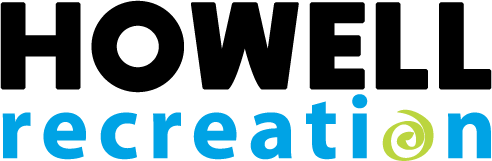 
Howell Area Parks and Recreation AuthorityOceola Community Center1661 N. Latson Rd. Howell, MI 48843For Immediate ReleasePlease direct questions to Jordan Jones at
jjones@howellrecreation.org or give us a call at 517-579-2867.
Call for Festival Vendors
Saturday, August 19th from 9:00am-8:00pm
Sunday, August 20th – 9:00am-5:00pmWe’re excited to announce that we’re bringing the Vendor Show back to this year’s Howell Melon Festival.  If you are an art or business vendor looking to be a part of this year’s Howell Melon Festival you can download a booth application on our website. Those who sign up before July 1st get our early bird rate so sign up early to save money on your registration!

Sign up before July 1st for our early bird rate.
Location: Downtown Howell, MI
Registration Link: https://www.howellmelonfestival.com/vendors 
Contact us:  parksandrec@howellrecreation.org517-546-0693# # #The Howell Area Parks & Recreation Authority was formed in 2006 and serves residents in the City of Howell, Oceola, Genoa, Marion, and Howell Township. Our mission is to bring communities together to enrich lives by promoting active and healthy lifestyles.